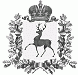                                  Администрация  Старорудкинского сельсовета            Шарангского муниципального района  Нижегородской  области                                                  ПОСТАНОВЛЕНИЕ    14.08.2013 г.                                                                                     № 22	 Реализации мероприятий, направленных на	информирование населения  о  принимаемых  органами                      государственной  власти Нижегородской  области и                     органами  местного  самоуправления  Нижегородской                       	  области  мерах  в  сфере  жилищно-коммунального	  хозяйства и по  вопросам  развития общественного	   контроля  в этой  сфере               В  соответствии с  Федеральным  законом от 9  февраля  2009 года  №8-ФЗ «Об обеспечении  доступа  к  информации о  деятельности государственных  органов  местного  самоуправления»,  пунктом  9.8 части  1 статьи 14  Федерального  закона  от  21  июля  2007 года  № 185-ФЗ «О фонде  содействия  реформирования жилищно-коммунального хозяйства», постановлением Правительства Нижегородской  области от 20  мая 2013 года №310 «О  реализации мероприятий, направленных  на  информирование  населения  о  принимаемых  органами государственной  власти Нижегородской  области  мерах  в  сфере жилищно-коммунального хозяйства и по  вопросам  развития общественного  контроля в  этой  сфере», администрация   Старорудкинского сельсовета  постановляет:            1.Определить  официальный  сайт  администрации  Шарангского муниципального  района и районную  газету  «Знамя  Победы» информационным  ресурсом, обеспечивающим  информирование  населения о  принимаемых  мерах в  сфере  жилищно-коммунального хозяйства и  по  вопросам  развития общественного  контроля.          2.Определить   специалиста администрации Старорудкинского сельсовета Клешнину  Е.В.  должностным  лицом  по  взаимодействию  с  некоммерческими  организациями и  средствами  массовой  информации  населения  о  принимаемых  органами  местного самоуправления мерах  в  сфере  жилищно-коммунального хозяйства и по  вопросам  развития  общественного  контроля в этой  сфере.         3. Обеспечить  размещение  на  официальном  сайте  администрации Шарангского  муниципального   района  информации   для  населения,  в том  числе:         -о  принятых  органами  местного  самоуправления  мерах  в  сфере жилищно-коммунального хозяйства и развития  общественного  контроля  в  этой  сфере;         -комментариев и разъяснений  специалистов  по  запросам  граждан, разъяснений об  общественно-значимых  изменениях  в  законодательстве.           Осуществить  обновление, пополнение информации  на  официальном  сайте  не реже  одного  раза  в  квартал.          3.1.Организовать  информационно-разъяснительную  работу  среди  собственников и нанимателей  помещений  в  многоквартирных  домах  об  их  правах и обязанностях  в  сфере  жилищно=коммунального хозяйства  путем  размещения  информационных  материалов  на  информационных  стендах  в  помещениях  управляющих  организаций.           3.2.Не  реже  одного  раза   в месяц обеспечить информирование  средств  массовой  информации  о принимаемых  органами  государственной  власти  Нижегородской  области и органами  местного  самоуправления  мерах  в  сфере  жилищно-коммунального  хозяйства и по  вопросам  развития  общественного  контроля  в  этой  сфере  посредством  развернутых   информационных  релизов.           3.3.Обеспечить  не  реже  одного  раза  в квартал  проведение  регулярных  встреч  уполномоченных  представителей   органов местного  самоуправления с  населением  по  вопросам  жилищно-коммунального  хозяйства           3.4. Предоставить  в  администрацию  Шарангского  муниципального района утвержденный  план  проведения встреч  уполномоченных  представителей  органов  местного самоуправления  с  населением  по  вопросам  жилищно-коммунального хозяйства.       4.. Контроль  за  исполнением настоящего   постановления   оставляю  за  собой.            Глава             администрации:                                                                              А.В.Лежнина